الجمهورية الجزائرية الديمقراطية الشعبية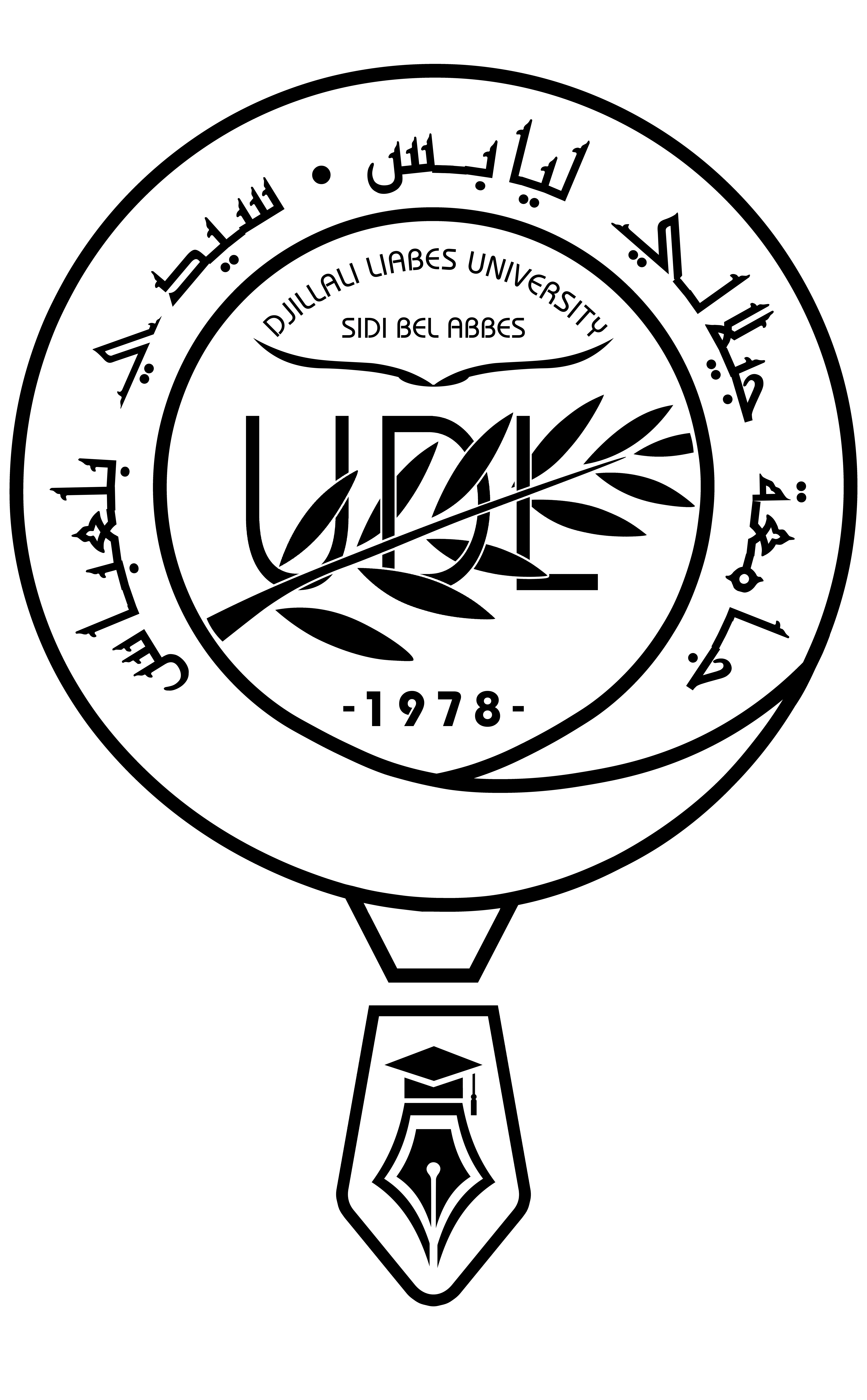 وزارة التعليم العالي والبحث العلميجامعة الجيلالي ليابس- سيدي بلعباسكلية …الرقم: إستمارة ترشح ممثلي الأساتذة في المجلس العلمي للجامعة [ذوي مصف الأستاذية: أساتذة التعليم العالي والأساتذة المحاضرين قسم (أ)]الأسم:...............................................اللقب:..............................تاريخ ومكان الميلاد:..................................................الرتبة:....................................................................القسم : ...........................................................                                                          حرر بسيدي بلعباس في:............................المعني بالأمر